I Récupération des informations en mode commandeRéaliser les opérations suivantesOuvrir une session dans le domaine du lycéeOuvrir une invite de commande :Menu Windows / rechercher « commande » ou « invite de commandes » ou « cmd »ouMenu Windows/ Système Windows / Invite de commandeTrouver le nom du fichier de commande exécuté pour lancer cette invite de commande :les propriétés d’un raccourci sont accessibles avec le clic droit ;il faut ouvrir l’emplacement du raccourci pour voir ses propriétés. Faire une copie d’écran.NB : Une fois que vous connaissez la commande, vous pouvez aussi lancer l’invite de commande en utilisant : Menu Démarrer / Exécuter / <nom-de-la-commande>Taper la commande « set ». Elle affiche le contenu de toutes les variables système à l’instant t.Repérer les valeurs de variables et noter leur valeurPouvez-vous expliquer / deviner à quoi chaque variable correspond concrètementII Accès aux informations concernant le domaineDouble-cliquer (clic gauche) sur l’icône réseau (sur le bureau ou dans l'explorateur Windows) pour visualiser les postesCliquer sur le menu réseau, cliquer sur « Rechercher dans Active Directory »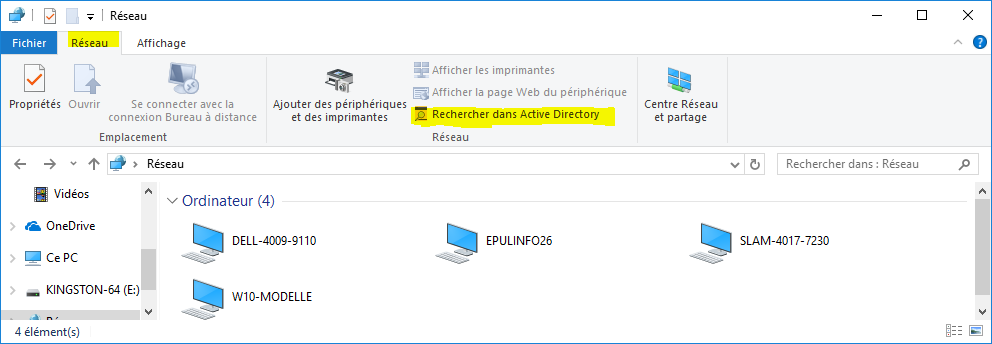 Suivre ensuite les étapes suivantes :Dans "rechercher" sélectionner ordinateurs dans la liste proposéeEn haut à droite dans la fenêtre, sélectionner le domaine du lycée (ici « 0870019y.lan ») au lieu "Tout active directory"Dans "Rôle" sélectionner "stations de travail et serveurs"Cliquer sur rechercher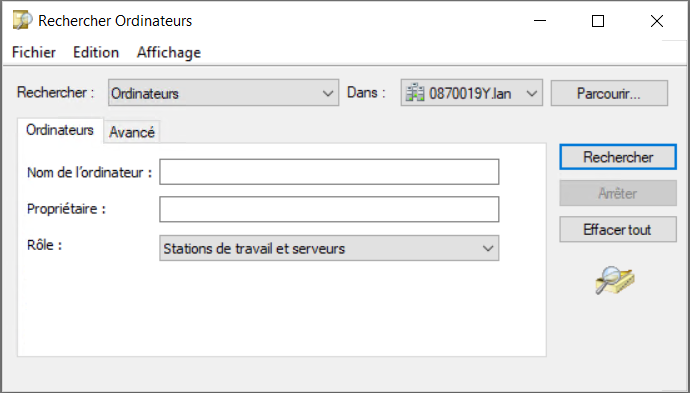 Que voit-on ?On peut aussi créer un filtre sur le nom, en fonction de la convention de nommage qui commence par le n° de SALLE.Rechercher les postes de votre salle, en devinant le filtre d’après la convention de nommage.
Afficher le résultat de votre recherche.Trouver un moyen d’afficher « Tous les contrôleurs de domaine » Active DirectoryCliquer sur rechercherQue voit-on ? (faire une copie d’écran)On peut aussi voir l'ensemble des utilisateurs du domaine et constater que le domaine gère à la fois les machines et les utilisateurs dans une base de données présente dans le contrôleur de domaineFaites le test : faites en sorte d’afficher l’utilisateur qui correspond à votre voisin. Essayer de trouver son nom de famille complet et son prénom d’après son login.Que faut-il faire pour obtenir cela ? (faire des copies d’écran)Recherchez la liste des comptes de la promotion (faire des copies d’écran)COMPUTERNAMEUSERDOMAINUSERDNSDOMAINUSERNAMELOGONSERVERCOMPUTERNAMEUSERDOMAINUSERDNSDOMAINUSERNAMELOGONSERVER